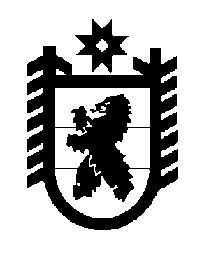 Российская Федерация Республика Карелия    ПРАВИТЕЛЬСТВО РЕСПУБЛИКИ КАРЕЛИЯПОСТАНОВЛЕНИЕ                                 от  30 ноября 2015 года № 372-Пг. Петрозаводск О внесении изменения в постановление Правительства 
Республики Карелия от 2 октября 2013 года № 297-ППравительство Республики Карелия п о с т а н о в л я е т:Внести в паспорт долгосрочной целевой программы «Оказание содействия добровольному переселению в Республику Карелия соотечественников, проживающих за рубежом, на 2013-2018 годы», утвержденной постановлением Правительства Республики Карелия 
от 2 октября 2013 года № 297-П (Собрание законодательства Республики Карелия, 2013, № 10, ст. 1831; 2014, № 4, ст. 620; № 10, ст. 1829), следующие изменения: 1) в графе второй позиции «Исполнители основных мероприятий Программы» слова «Государственный комитет Республики Карелия по управлению государственным имуществом и размещению заказов для государственных нужд;» исключить;2) позицию «Объемы и источники финансирования Программы» изложить в следующей редакции:           Глава Республики  Карелия                       			      	        А.П. Худилайнен«Источники финансирования Программыфинансовое обеспечение Программы осуществляется за счет средств консолидированного бюджета Республики Карелия.К финансовому обеспечению мероприятий Программы могут привлекаться средства юридических и физических лиц ».